Part I. 	Student (Trainee) Information [To be filled by the Student] Öğrenci (Stajyer) Bilgileri [Öğrenci tarafından doldurulacaktır]Part II. 	Company Information [To be filled by the Supervisor] İşyeri Bilgileri [Stajyer Amiri tarafından doldurulacaktır]Part III. 	Certification of Practice [To be filled by the Supervisor or the Director of Human Relations/Personnel Department] Stajın Onaylanması [Stajyer Amiri veya İnsan Kaynakları/Personel Bölümü Yöneticisi tarafından doldurulacaktır]Part IV. 	Student (Trainee) Evaluation [To be filled by the Supervisor] Öğrencinin (Stajyerin) Değerlendirilmesi [Stajyer Amiri tarafından doldurulacaktır]1. Would you consider employing this intern again? Bu stajyeri tekrar çalıştırmayı düşünür müsünüz?Yes/EvetNo/Hayır2. Would you consider employing other interns from our university again? Tekrar üniversitemizden başka stajyeri çalıştırmayı düşünür müsünüz?Yes/EvetNo/HayırPRACTICE LOGPart V.	Work Done [To be filled by the Student, and approved by the Department Directors] Yapılanİş [Öğrenci tarafından doldurulacak ve Bölüm Yöneticileri tarafından onaylanacaktır]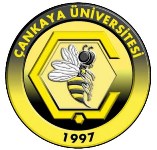 ÇANKAYA UNIVERSITYFaculty of Engineering and ArchitectureDepartment of Mechanical EngineeringPRACTICE EVALUATION FORM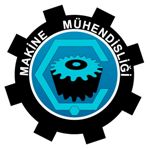 Student NameÖğrencinin AdıStudent NameÖğrencinin AdıSurnameSoyadıSurnameSoyadıSurnameSoyadıPeriod of PracticeStaj DönemiPeriod of PracticeStaj DönemiPeriod of PracticeStaj DönemiPeriod of PracticeStaj DönemiPeriod of PracticeStaj DönemiStarting DateBaşlama TarihiStarting DateBaşlama TarihiStarting DateBaşlama TarihiStarting DateBaşlama TarihiStarting DateBaşlama TarihiStarting DateBaşlama TarihiStarting DateBaşlama TarihiStarting DateBaşlama TarihiStudent ID NumberÖğrenci NumarasıStudent ID NumberÖğrenci NumarasıFinishing DateBitiş TarihiFinishing DateBitiş TarihiFinishing DateBitiş TarihiFinishing DateBitiş TarihiStudent ID NumberÖğrenci NumarasıStudent ID NumberÖğrenci NumarasıFinishing DateBitiş TarihiFinishing DateBitiş TarihiFinishing DateBitiş TarihiFinishing DateBitiş TarihiType of Summer PracticeStaj TürüType of Summer PracticeStaj Türü ME 200 / ME 300Duration of Practice (working days) Staj Süresi (işgünü)Duration of Practice (working days) Staj Süresi (işgünü)Duration of Practice (working days) Staj Süresi (işgünü)Duration of Practice (working days) Staj Süresi (işgünü)Company Nameİşyeri AdıCompany Nameİşyeri AdıStudent’s Permanent AddressÖğrencinin Daimi AdresiStudent’s Permanent AddressÖğrencinin Daimi AdresiPhoneTelefonPhoneTelefonStudent’s Permanent AddressÖğrencinin Daimi AdresiStudent’s Permanent AddressÖğrencinin Daimi AdresiPhoneTelefonPhoneTelefonDECLARATION OF THE STUDENTDECLARATION OF THE STUDENTDECLARATION OF THE STUDENTDECLARATION OF THE STUDENTDECLARATION OF THE STUDENTDECLARATION OF THE STUDENTDECLARATION OF THE STUDENTDECLARATION OF THE STUDENTDECLARATION OF THE STUDENTDECLARATION OF THE STUDENTI hereby declare that:The company owners and the top managers (Member of the Board of Directors, General Manager, Assistant General Manager, Factory/Plant Manager, etc.) are not my relatives by blood or marriage, and I worked as a trainee in the company during the period of time indicated above. İşyeri sahipleri ve üs tdüzey yöneticileriyle (Yönetim Kurulu Üyesi, Genel Müdür, Genel Müdür Yardımcısı, Fabrika/Tesis Müdürü, v.b.) akrabalık ilişkim olmadığını veyukarıda belirtilen tarihlerde sözkonusu işyerinde stajyer olarak çalıştığımı beyan ederim.I hereby declare that:The company owners and the top managers (Member of the Board of Directors, General Manager, Assistant General Manager, Factory/Plant Manager, etc.) are not my relatives by blood or marriage, and I worked as a trainee in the company during the period of time indicated above. İşyeri sahipleri ve üs tdüzey yöneticileriyle (Yönetim Kurulu Üyesi, Genel Müdür, Genel Müdür Yardımcısı, Fabrika/Tesis Müdürü, v.b.) akrabalık ilişkim olmadığını veyukarıda belirtilen tarihlerde sözkonusu işyerinde stajyer olarak çalıştığımı beyan ederim.I hereby declare that:The company owners and the top managers (Member of the Board of Directors, General Manager, Assistant General Manager, Factory/Plant Manager, etc.) are not my relatives by blood or marriage, and I worked as a trainee in the company during the period of time indicated above. İşyeri sahipleri ve üs tdüzey yöneticileriyle (Yönetim Kurulu Üyesi, Genel Müdür, Genel Müdür Yardımcısı, Fabrika/Tesis Müdürü, v.b.) akrabalık ilişkim olmadığını veyukarıda belirtilen tarihlerde sözkonusu işyerinde stajyer olarak çalıştığımı beyan ederim.I hereby declare that:The company owners and the top managers (Member of the Board of Directors, General Manager, Assistant General Manager, Factory/Plant Manager, etc.) are not my relatives by blood or marriage, and I worked as a trainee in the company during the period of time indicated above. İşyeri sahipleri ve üs tdüzey yöneticileriyle (Yönetim Kurulu Üyesi, Genel Müdür, Genel Müdür Yardımcısı, Fabrika/Tesis Müdürü, v.b.) akrabalık ilişkim olmadığını veyukarıda belirtilen tarihlerde sözkonusu işyerinde stajyer olarak çalıştığımı beyan ederim.I hereby declare that:The company owners and the top managers (Member of the Board of Directors, General Manager, Assistant General Manager, Factory/Plant Manager, etc.) are not my relatives by blood or marriage, and I worked as a trainee in the company during the period of time indicated above. İşyeri sahipleri ve üs tdüzey yöneticileriyle (Yönetim Kurulu Üyesi, Genel Müdür, Genel Müdür Yardımcısı, Fabrika/Tesis Müdürü, v.b.) akrabalık ilişkim olmadığını veyukarıda belirtilen tarihlerde sözkonusu işyerinde stajyer olarak çalıştığımı beyan ederim.I hereby declare that:The company owners and the top managers (Member of the Board of Directors, General Manager, Assistant General Manager, Factory/Plant Manager, etc.) are not my relatives by blood or marriage, and I worked as a trainee in the company during the period of time indicated above. İşyeri sahipleri ve üs tdüzey yöneticileriyle (Yönetim Kurulu Üyesi, Genel Müdür, Genel Müdür Yardımcısı, Fabrika/Tesis Müdürü, v.b.) akrabalık ilişkim olmadığını veyukarıda belirtilen tarihlerde sözkonusu işyerinde stajyer olarak çalıştığımı beyan ederim.Affix a color photographRenkli fotoğrafınızı yapıştırınızCompulsoryZorunludurAffix a color photographRenkli fotoğrafınızı yapıştırınızCompulsoryZorunludurAffix a color photographRenkli fotoğrafınızı yapıştırınızCompulsoryZorunludurAffix a color photographRenkli fotoğrafınızı yapıştırınızCompulsoryZorunludurStudent’s SignatureÖğrencinin İmzasıDeclaration DateBildirim TarihiDeclaration DateBildirim TarihiDeclaration DateBildirim TarihiStudent’s SignatureÖğrencinin İmzasıDeclaration DateBildirim TarihiDeclaration DateBildirim TarihiDeclaration DateBildirim TarihiTo the SupervisorStajyer Amirinin dikkatlerineDear Supervisor,This document is to be used to keep a record of the activities of student trainees during their practice period, which is a minimum of 20 working days. Our students who are practicing in ME 200 and ME 300 practice programs are asked to answer a set of questions and do several tasks, which are stated in the Practice Booklet. Furthermore, our students who are practicing in ME 300 practice program are asked to search an ME-related problem in your company and to solve it using scientific methods taught in our ME curriculum. Would you please arrange for the students to make observations in at least five of the departments (such as Human Resources/Personnel, Workshop, Design Engineering, R&D, Marketing, Production Planning, Maintenance, Computer Centre, Finance/Accounting, Purchasing, Customer Relations, etc.) in your company in order for their practice to have our required coverage. The Supervisors of the trainees are kindly asked to complete all the information requested in this Log Book and return it directly to the Department, or give it to the student in a sealed and stamped envelope. We would like to express our sincere thanks for the interest that you have shown in advising our trainee student.The Summer Practice CommitteeDeğerli Stajyer Amiri meslektaşımız,Bu doküman, staj yapan öğrencilerimizin en az 20 iş günü olan staj süresince yaptıkları çalışmaların öğrenci ve işyerindeki amirleri tarafından rapor edilmesi amacıyla hazırlanmıştır. ME 200 ve ME 300 stajını yapan öğrencilerimizden Staj Kılavuzunda belirtilen bir dizi soruyu yanıtlamalarını ve çeşitli görevleri yapmalarını beklemekteyiz. Ayrıca, ME 300 stajını yapan öğrencilerimizden işyerinizde Makine Mühendisliğini ilgilendiren bir problemi araştırmalarını ve tespit ettikleri probleme Makine Mühendisliğinin bilimsel yöntemlerini kullanarak bir çözüm önermelerini talep etmekteyiz.Öğrencinin staj koşullarını yerine getirebilmesi için işyerinizdeki bölümlerden (İnsan Kaynakları/ Personel, Atölye, Tasarım Mühendisliği, AR-GE, Pazarlama, Üretim Planlama, Bakım-Onarım, Bilgi İşlem, Finans-Muhasebe, Tedarik, Müşteri İlişkileri gibi) en az beşinde gözlem yapmasına izin verilmesini rica ederiz.Gerekli bilgilerin doldurularak bu dokümanın doğrudan Bölümümüze postalanmasını veya kapalı ve mühürlü bir zarf içerisinde öğrenciye verilmesini Stajyer Amirlerinden içtenlikle rica ederiz. Stajyer öğrencimize göstereceğinize inandığımız ilginizden dolayı size şimdiden teşekkür etmek isteriz. Staj KomitesiCompany Nameİşyeri AdıAddressAdresCityŞehirPostal codePosta KoduPostal codePosta KoduInternet Addressİnternet AdresiInternet Addressİnternet AdresiInternet Addressİnternet AdresiInternet Addressİnternet AdresiInternet Addressİnternet AdresiPhoneTelefonFaxFaksFaxFaksFaxFaksFaxFaksFaxFaksPhoneTelefonFaxFaksFaxFaksFaxFaksFaxFaksFaxFaksGeneral ManagerGenel MüdürDirector of Human Resources (Personnel Dept.), if anyVarsa, İnsan Kaynakları/Personel Bölümü MüdürüDirector of Human Resources (Personnel Dept.), if anyVarsa, İnsan Kaynakları/Personel Bölümü MüdürüDirector of Human Resources (Personnel Dept.), if anyVarsa, İnsan Kaynakları/Personel Bölümü MüdürüDirector of Human Resources (Personnel Dept.), if anyVarsa, İnsan Kaynakları/Personel Bölümü MüdürüDirector of Human Resources (Personnel Dept.), if anyVarsa, İnsan Kaynakları/Personel Bölümü MüdürüDirector of Human Resources (Personnel Dept.), if anyVarsa, İnsan Kaynakları/Personel Bölümü MüdürüDirector of Human Resources (Personnel Dept.), if anyVarsa, İnsan Kaynakları/Personel Bölümü MüdürüDirector of Human Resources (Personnel Dept.), if anyVarsa, İnsan Kaynakları/Personel Bölümü MüdürüDirector of Human Resources (Personnel Dept.), if anyVarsa, İnsan Kaynakları/Personel Bölümü MüdürüDirector of Human Resources (Personnel Dept.), if anyVarsa, İnsan Kaynakları/Personel Bölümü MüdürüSupervisor AssignedStajyer AmiriSupervisor’s TitleAmirin ÜnvanıSupervisor’s TitleAmirin ÜnvanıSupervisor’s TitleAmirin ÜnvanıSupervisor’s TitleAmirin ÜnvanıSupervisor’s OccupationAmirin MesleğiSupervisor’s OccupationAmirin MesleğiSupervisor’s OccupationAmirin MesleğiSupervisor’s OccupationAmirin MesleğiNumber of Mechanical Engineers Employed by the Companyİş yerinde Çalışan Makine Mühendisi SayısıNumber of Mechanical Engineers Employed by the Companyİş yerinde Çalışan Makine Mühendisi SayısıNumber of Mechanical Engineers Employed by the Companyİş yerinde Çalışan Makine Mühendisi SayısıNumber of Mechanical Engineers Employed by the Companyİş yerinde Çalışan Makine Mühendisi SayısıNumber of Mechanical Engineers Employed by the Companyİş yerinde Çalışan Makine Mühendisi SayısıNumber of Mechanical Engineers Employed by the Companyİş yerinde Çalışan Makine Mühendisi Sayısı0001122more than 2 (ikiden fazla)Number of Mechanical Engineers Employed by the Companyİş yerinde Çalışan Makine Mühendisi SayısıNumber of Mechanical Engineers Employed by the Companyİş yerinde Çalışan Makine Mühendisi SayısıNumber of Mechanical Engineers Employed by the Companyİş yerinde Çalışan Makine Mühendisi SayısıNumber of Engineers Employed by the Companyİşyerinde Çalışan Mühendis SayısıNumber of Engineers Employed by the Companyİşyerinde Çalışan Mühendis SayısıNumber of Engineers Employed by the Companyİşyerinde Çalışan Mühendis SayısıNumber of Engineers Employed by the Companyİşyerinde Çalışan Mühendis SayısıNumber of Engineers Employed by the Companyİşyerinde Çalışan Mühendis SayısıNumber of Engineers Employed by the Companyİşyerinde Çalışan Mühendis Sayısı0001-21-233more than 3(üçten fazla)Number of Engineers Employed by the Companyİşyerinde Çalışan Mühendis SayısıNumber of Engineers Employed by the Companyİşyerinde Çalışan Mühendis SayısıNumber of Engineers Employed by the Companyİşyerinde Çalışan Mühendis SayısıNumber of White-collar Personnel in the Companyİşyerinde Çalışan Beyaz Yakalı (Teknik ve İdari) Personel SayısıNumber of White-collar Personnel in the Companyİşyerinde Çalışan Beyaz Yakalı (Teknik ve İdari) Personel SayısıNumber of White-collar Personnel in the Companyİşyerinde Çalışan Beyaz Yakalı (Teknik ve İdari) Personel SayısıNumber of White-collar Personnel in the Companyİşyerinde Çalışan Beyaz Yakalı (Teknik ve İdari) Personel SayısıNumber of White-collar Personnel in the Companyİşyerinde Çalışan Beyaz Yakalı (Teknik ve İdari) Personel SayısıNumber of White-collar Personnel in the Companyİşyerinde Çalışan Beyaz Yakalı (Teknik ve İdari) Personel Sayısı1 – 51 – 51 – 56 – 106 – 1011 – 1411 – 14more than 14(ondörtten fazla)Number of White-collar Personnel in the Companyİşyerinde Çalışan Beyaz Yakalı (Teknik ve İdari) Personel SayısıNumber of White-collar Personnel in the Companyİşyerinde Çalışan Beyaz Yakalı (Teknik ve İdari) Personel SayısıNumber of White-collar Personnel in the Companyİşyerinde Çalışan Beyaz Yakalı (Teknik ve İdari) Personel SayısıTotal Number of Employees in the Companyİşyerinde Çalışanların Toplam SayısıTotal Number of Employees in the Companyİşyerinde Çalışanların Toplam SayısıTotal Number of Employees in the Companyİşyerinde Çalışanların Toplam SayısıTotal Number of Employees in the Companyİşyerinde Çalışanların Toplam SayısıTotal Number of Employees in the Companyİşyerinde Çalışanların Toplam SayısıTotal Number of Employees in the Companyİşyerinde Çalışanların Toplam Sayısı1 – 101 – 101 – 1011 – 2511 – 2525 – 10025 – 100more than 100 (yüzden fazla)Total Number of Employees in the Companyİşyerinde Çalışanların Toplam SayısıTotal Number of Employees in the Companyİşyerinde Çalışanların Toplam SayısıTotal Number of Employees in the Companyİşyerinde Çalışanların Toplam SayısıCERTIFICATION OF THE PRACTICECERTIFICATION OF THE PRACTICECERTIFICATION OF THE PRACTICECERTIFICATION OF THE PRACTICECERTIFICATION OF THE PRACTICEStudent NameÖğrencinin AdıStarting DateBaşlama TarihiStarting DateBaşlama TarihiStudent NameÖğrencinin AdıStarting DateBaşlama TarihiStarting DateBaşlama TarihiSurnameSoyadıFinishing DateBaşlama TarihiFinishing DateBaşlama TarihiSurnameSoyadıFinishing DateBaşlama TarihiFinishing DateBaşlama TarihiI certify that the following records of work done by the student are true. İlerideki sayfalarda belirtilen çalışmaların adı geçen öğrenci tarafından yapıldığını tasdik ederim.I certify that the following records of work done by the student are true. İlerideki sayfalarda belirtilen çalışmaların adı geçen öğrenci tarafından yapıldığını tasdik ederim.I certify that the following records of work done by the student are true. İlerideki sayfalarda belirtilen çalışmaların adı geçen öğrenci tarafından yapıldığını tasdik ederim.I certify that the following records of work done by the student are true. İlerideki sayfalarda belirtilen çalışmaların adı geçen öğrenci tarafından yapıldığını tasdik ederim.I certify that the following records of work done by the student are true. İlerideki sayfalarda belirtilen çalışmaların adı geçen öğrenci tarafından yapıldığını tasdik ederim.Certified byOnaylayan AmirJob Titleİş ÜnvanıSignatureİmzaDateTarihSignatureİmzaDateTarihVery GoodÇok İyiGoodİyiModerateOrtaPoorZayıfNot ObservedGözlenemediPERSONALITY KİŞİLİK ÖZELLİKLERİPERSONALITY KİŞİLİK ÖZELLİKLERİPERSONALITY KİŞİLİK ÖZELLİKLERİPERSONALITY KİŞİLİK ÖZELLİKLERİPERSONALITY KİŞİLİK ÖZELLİKLERİPERSONALITY KİŞİLİK ÖZELLİKLERİSelf Confidence/Kendine GüvenAbility to Work in a Team Ekip İçinde Çalışma YeteneğiAbility to Generate New ProposalsÖneri Getirme YeteneğiLeadershipLiderlik VasıflarıPresentabilityDış Görünüş ve Genel DavranışCOMMUNICATION SKILLS / İLETİŞİM YETENEKLERİCOMMUNICATION SKILLS / İLETİŞİM YETENEKLERİCOMMUNICATION SKILLS / İLETİŞİM YETENEKLERİCOMMUNICATION SKILLS / İLETİŞİM YETENEKLERİCOMMUNICATION SKILLS / İLETİŞİM YETENEKLERİCOMMUNICATION SKILLS / İLETİŞİM YETENEKLERİCommunication with SupervisorsAmirleri ile İletişimiCommunication with PeersÇevresi ile İletişimiSelf ExpressionKendini İfade EdebilmeListening SkillsDinleme BecerisiSpeaking SkillsSözlü İfade BecerisiWriting SkillsYazılı İfade BecerisiWORK PERFORMANCE / İŞ PERFORMANSIWORK PERFORMANCE / İŞ PERFORMANSIWORK PERFORMANCE / İŞ PERFORMANSIWORK PERFORMANCE / İŞ PERFORMANSIWORK PERFORMANCE / İŞ PERFORMANSIWORK PERFORMANCE / İŞ PERFORMANSIAdaptation to Working HoursMesai Saatlerine UyumuInterest and Devotion in the Jobİşe Karşı İlgi ve ÖzveriLearning Skillsİşlemleri Çabuk Kavrama BecerisiComputer SkillsBilgisayar Kullanımı BecerisiResponsibility towards WorkGörev Sorumluluğu  BilinciAdaptation to New Tasks Yeni İşlere AdaptasyonuOVERALL PERFORMANCE GENEL DEĞERLENDİRMEOVERALL PERFORMANCE GENEL DEĞERLENDİRMEOVERALL PERFORMANCE GENEL DEĞERLENDİRMEOVERALL PERFORMANCE GENEL DEĞERLENDİRMEOVERALL PERFORMANCE GENEL DEĞERLENDİRMEVery GoodÇok İyiGoodİyiModerateOrtaPoorZayıfNot ObservedGözlenemediME PROBLEM (FOR ME 300 ONLY) MAKİNE MÜHENDİSLİĞİ PROBLEMİ (SADECE ME 300 STAJI İÇİN)ME PROBLEM (FOR ME 300 ONLY) MAKİNE MÜHENDİSLİĞİ PROBLEMİ (SADECE ME 300 STAJI İÇİN)Was the ME Problem studied by the trainee a real problem of your company or a hypothetical one?Stajyer tarafından çalışılan Makine Mühendisliği Problemi işyerinizin gerçek bir problem midir yoksa teorik midir?Is the proposed solution applicable at your company?Önerilen çözümün işyerinizde uygulanabilme olasılığı nedir?General comments on the ME Problem studied by the trainee.Stajyer tarafından çalışılan Makine Mühendisliği Problemi hakkında genel değerlendirme.Would you like this problem to be studied by the student or a group of students as a graduation project in the next year?Bu problemin önümüzdeki yıl bu öğrenci veya bir grup öğrenci tarafından bitirme projesi olarak çalışılmasını arzu edermisini?DayGünDateTarihDepartmentBölümBrief Description of Practice in the DepartmentBölümde Yapılan İşin Kısa TanımıName and Job Title of the Department DirectorBölüm Yöneticisinin Adı ve İş ÜnvanıApproval (Signature) of the Department DirectorBölüm Yöneticisinin İmzası1___ / ___ / ______2___ / ___ / ______3___ / ___ / ______4___ / ___ / ______5___ / ___ / ______DayGünDateTarihDepartmentBölümBrief Description of Practice in the DepartmentBölümde Yapılan İşin Kısa TanımıName and Job Title of the Department DirectorBölüm Yöneticisinin Adı ve İş ÜnvanıApproval (Signature) of the Department DirectorBölüm Yöneticisinin İmzası6___ / ___ / ______7___ / ___ / ______8___ / ___ / ______9___ / ___ / ______10___ / ___ / ______DayGünDateTarihDepartmentBölümBrief Description of Practice in the DepartmentBölümde Yapılan İşin Kısa TanımıName and Job Title of the Department DirectorBölüm Yöneticisinin Adı ve İş ÜnvanıApproval (Signature) of the Department DirectorBölüm Yöneticisinin İmzası11___ / ___ / ______12___ / ___ / ______13___ / ___ / ______14___ / ___ / ______15___ / ___ / ______DayGünDateTarihDepartmentBölümBrief Description of Practice in the DepartmentBölümde Yapılan İşin Kısa TanımıName and Job Title of the Department DirectorBölüm Yöneticisinin Adı ve İş ÜnvanıApproval (Signature) of the Department DirectorBölüm Yöneticisinin İmzası16___ / ___ / ______17___ / ___ / ______18___ / ___ / ______19___ / ___ / ______20___ / ___ / ______